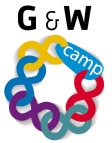 Student:  					Klas:   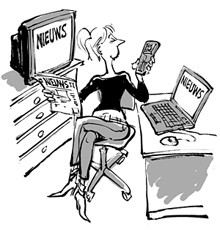 Datum:  	Onderwijsondersteuner MWAftekenlijst Mediawijsheid IAftekenlijst Mediawijsheid IHeeft de introductie gevolgd:Inlog PC, wachtwoord wijzigenInlog email NPInlog op NELOInlog op LBS, wachtwoord wijzigenInlog NoorderportalInlog OnedriveSchoolpas gekoppeld aan printersWeet welke informatie over school en opleiding in Nelo staat, en kan deze vinden.Kan documenten scannen voor gebruik in portfolioHeeft in MS Word de oefeningen gemaakt, (Automatische inhoudsopgave, werken met tabs, secties, paginanummering en grafieken).Heeft een presentatie gemaakt met PowerpointHeeft een publicatie (poster en/of brochure) gemaakt in  MS PublisherWeet van het belang van:GegevensbeheerWachtwoordenEmail-adressen